РЕШЕНИЕРассмотрев проект решения о внесении изменений в Решение Городской Думы Петропавловск-Камчатского городского округа от 25.12.2008 № 87-нд «О мерах муниципальной социальной поддержки отдельным категориям граждан на ремонт жилых помещений в Петропавловск-Камчатском городском округе», внесенный Главой Петропавловск-Камчатского городского округа Иваненко В.Ю.,
в соответствии со статьями 14 , 28 Устава Петропавловск-Камчатского городского округа Городская Дума Петропавловск-Камчатского городского округаРЕШИЛА:1. Принять Решение о внесении изменений в Решение Городской Думы Петропавловск-Камчатского городского округа от 25.12.2008 № 87-нд «О мерах муниципальной социальной поддержки отдельным категориям граждан на ремонт жилых помещений в Петропавловск-Камчатском городском округе».2. Направить принятое Решение Главе Петропавловск-Камчатского городского округа для подписания и обнародования.РЕШЕНИЕот 16.05.2018 № 59-ндО внесении изменений в Решение Городской Думы Петропавловск-Камчатского городского округа от 25.12.2008 № 87-нд «О мерах муниципальной социальной поддержки отдельным категориям граждан на ремонт жилых помещений в Петропавловск-Камчатском городском округе»Принято Городской Думой Петропавловск-Камчатского городского округа(решение от 16.05.2018 № 171-р)1. В статье 3:1) в части 1:абзац четвертый исключить;абзац девятый изложить в следующей редакции:«Уполномоченный орган в порядке межведомственного информационного взаимодействия запрашивает:- копию поквартирной карточки - в Управлении коммунального хозяйства
и жилищного фонда администрации Петропавловск-Камчатского городского округа;- справку (сведения) о назначенной пенсии по старости (для членов семьи, проживающих с лицами, указанными в статье 2 настоящего Решения) - в территориальном органе Пенсионного фонда Российской Федерации.»;2) в абзаце первом части 3 слово «распоряжением» заменить словом «постановлением».2. Настоящее Решение вступает в силу после дня его официального опубликования и распространяется на правоотношения, возникшие со дня
государственной регистрации изменений в учредительные документы Управления коммунального хозяйства и жилищного фонда администрации Петропавловск-Камчатского городского округа.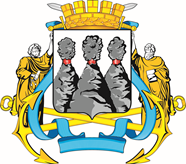 ГОРОДСКАЯ ДУМАПЕТРОПАВЛОВСК-КАМЧАТСКОГО ГОРОДСКОГО ОКРУГАот 16.05.2018 № 171-р9-я сессияг.Петропавловск-КамчатскийО принятии решения о внесении изменений в Решение Городской Думы Петропавловск-Камчатского городского округа от 25.12.2008
№ 87-нд «О мерах муниципальной социальной поддержки отдельным категориям граждан на ремонт жилых помещений в Петропавловск-Камчатском городском округе»Председатель Городской ДумыПетропавловск-Камчатскогогородского округаГ.В. МонаховаГОРОДСКАЯ ДУМАПЕТРОПАВЛОВСК-КАМЧАТСКОГО ГОРОДСКОГО ОКРУГАГлаваПетропавловск-Камчатскогогородского округаВ.Ю. Иваненко